Jimmy Chiang, Conductor/PianistBorn on 10.01.1978 in Hong KongPötzleinsdorfer Strasse 79/14, A-1180 Wien, AustriaMobile/Whatsapp: +43 650 568 5331 (Ö)	Skype: cbjchiangWebsite: www.jimmychiang.com 			Email: mail@jimmychiang.comWinner of the 4th International “Lovro von Matacic” Competition for Young Conductors, Zagreb, Croatia 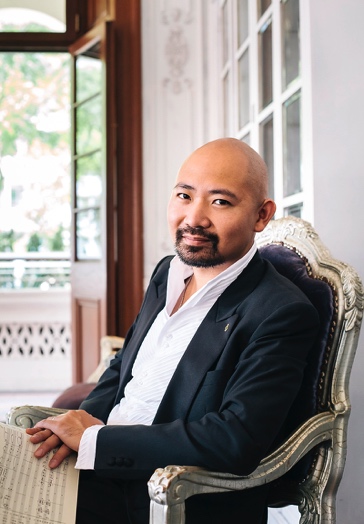 “…under the subtle and refined musical direction of Jimmy Chiang, who inspired the orchestra to a noble and sensitive sound as well as ably supported both the soloists and the choir.”Orpheus international Opera Magazine 1+2.2011“His intuitive understanding of the intricate relationship between music and drama makes him a fantastic opera conductor.”Calixto Bieito (Renowned Stage Director)PROFESSIONAL ACTIVITIESCarnegie Hall (Stern Auditorium) Debut (December 2016)Founder and artistic director of the Hong Kong-Vienna Music Festival (2016 – present)Mahler 8. Symphony with Members of Vienna State Opera, Vienna Symphony Orchestra, Arnold Schönberg Choir, Vienna Boys’ Choir, Hong Kong Philharmonic, etc.Appointed Kapellmeister of the Vienna Boys' Choir (2013 – present)Principal Conductor of the Hong Kong Pan Asia Symphony Orchestra (2008 – present)Principal Conductor of the Hong Kong Children’s Symphony Orchestra (2008 – present) Artistic Director of various children’s opera touring productions at the “Kinderoper Papageno Wien” in Vienna, Austria (2011 – present)Principal Conductor (Kapellmeister)/Coach at Theater Freiburg, Germany (2009 – 2011)Among others a premiere production of Ligeti’s opera “Le Grand Macabre” with stage director Calixto BieitoArtistic director/conductor – Hong Kong MedArt China Orphan Outreach Fundraising Concert (2008 & 2010)Beethoven 9. SymphonySpanish premiere of Elliot Carter’s Cello Concerto with the Orquesta Sinfonica Castilla y Leόn, Valladolid, Spain (2012)Spanish premiere of Edgar Varese’s Ameriques at the Festival Internacional de las Artes de Castilla y Leόn in Salamanca, Spain (2010)Guest conductor at the Komische Oper Berlin (La Traviata, 2010)Guest conductor of Zagreb Philharmonic Orchestra (2009)Mahler 4. SymphonyAssistant Music Director for Wagner’s Ring Cycle at Theater Lübeck, Germany (2007, 2008 & 2009) Assistant Music Director at the Eutin Festival, Germany (2007 & 2008)Aida (Verdi) & Tannhäuser (Wagner)Assistant Conductor at the Festival House St. Pölten, Austria – football opera “Playing Away” with Stage director David Pountney (2008)Conductor at Schlosstheater Schönbrunn, Vienna, Austria (2005 & 2006)La finata giardiniera (Mozart) & Viva la mamma (Donizetti)Vocal Coach at the Opera Studio of KS Olivera Miljakovic in Vienna, Austria (2004 – present)Official pianist at the International Singing Competition Passau (2007 – 2009)Faculty of Vocal Coach at University for Music, Vienna, Austria (2007 – 2010)Vocal Coach at Master Classes Gutenstein, Austria with KS Wicus Slabbert (2004 – 2011)Protégé of Seiji Ozawa at the Rohm Music Festival in Kyoto, Japan (2003)Choir Master of Mahler 8 production at Macau International Music Festival (2003)Active participant upon invitation at European Piano Forum, Berlin, Germany (2001)Founder and music director of the Ensemble Amadeus in Texas, USA (1999 – 2003)*uncountable performances in solo recitals, song recitals, and chamber music concerts starting at age 13AWARDS & HONORS- Officer’s Cross of the Lazarus Union for Science, Research & Art (2015/16)
- Member of the Rotary Club – Albertina Wien (2014)- Feature in cover story of international opera magazine “Orpheus” (3+4.2009)- First prize at the 4th international “Lovro von Matacic” Competition for young conductors in Zagreb, Croatia (2007)- Recipient of the Hong Kong Secretary for Home Affairs Commendation Scheme - Special Appreciation Award (Würdigungspreis) of the University for Music and Dramatic Arts of Vienna in recognition of outstanding artistic achievement (2006)- “Bärenreiter Urtext Preis” at the International Competition for young choral conductors in Vienna (2003)- Performing Arts Showcase Winner, Golden Key International Honor Society (2000)- Tokyo Foundation Stiftung, Vienna, Austria (2005)- Presser Foundation Award, Baylor University, Texas (1999)EDUCATIONUniversity for Music and Dramatic Arts Vienna, AUSTRIAOrchestral conducting class: Leopold Hager 2001 – 2006		Magister Artium(Master’s Degree) with Honors	Choral conducting class: Erwin Ortner	Piano performance class: Wolfgang WatzingerBaylor University, Texas/USA	Piano performance class: Artist-in-Residence Krassimira Jordan 1996 – 2000		Bachelor of Music DegreeTrinity College of London, UK	Piano performance: Fellowship Diploma Certificate (FTCL) 1994*piano studies starting at the age of 4, cello and composition studies beginning at age 15; additional proficiencies in organ, cembalo, Italian and FrenchLanguages spoken:  English, German, Chinese (Mandarin & Cantonese)CONCERT HALLS, THEATERS, ORCHESTRAS AND OTHER ENSEMBLESGREAT GOLDEN HALL & BRAHMSSAAL – WIENER MUSIKVEREIN (VIENNA)CARENGIE HALL (NEW YORK CITY)SYMPHONY HALL (CHICAGO)GEWANDHAUS LEIPZIGSUNTORY HALL (TOKYO)MARIINSKY THEATER (ST. PETERSBURG)KOMISCHEN OPER BERLINTHEATER LÜBECK THEATER FREIBURGTHEATER HEIDELBERGKAMMEROPER KÖLNSCHLOSSTHEATER SCHÖNBRUNN VIENNA ART NOUVEAU THEATER (JUGENDSTIL THEATER) VIENNARadio Symphony Orchestra of ViennaSymphonic Orchestra of Castilla y Leόn, Valladolid/Spain Zagreb Philharmonic, CroatiaPhilharmonic Orchestra of Freiburg, GermanyPhilharmonic Orchestra of Lübeck, GermanyOradea Philharmonic, RomaniaGyör Philharmonic, HungryVienna Chamber OrchestraCamarata Schulz, ViennaHong Kong Philharmonic Orchestra Hong Kong Sinfonietta Hong Kong Pan Asia Symphony OrchestraEnsemble Amadeus, Texas/USA Children’s Opera Papageno, ViennaArnold Schönberg Choir, Vienna Philharmonic Choir & Opera Choir of Theater Wielkim, Lodz/PolandOPERATIC REPERTOIREConducted:Assisted: Le Grand Macabre (G. Ligeti) – with Calixto Bieito (Premiere Production)Ole (Zarzuela) – with Joan Anton Rechi (Premiere Production)Orpheus in der Unterwelt (J. Offenbach) – with Tom Ryser (Premiere Production)Adriana Lecouvreur (F. Cilea)Viva la Mamma (G. Donizetti)Hänsel und Gretel (E. Humperdinck)La finta Giardiniera (W.A. Mozart)Tosca (G. Puccini)Un ballo in Maschera (G. Verdi)La Traviata (G. Verdi)Oberon (C.M. von Weber)Carmen (G. Bizet)Zircus (J. Everhartz)Aus Deutschland (M. Kagel)Pagliacci (R. Leoncavallo)Playing Away (B. Mason)Don Giovanni (W.A. Mozart)Le nozze di Figaro (W.A. Mozart)Die Zauberflöte (W.A. Mozart)La Boheme (G. Puccini)Penthesilea (O. Schoeck)Verkaufte Braut (B. Smetana)Die Fledermaus (J. Strauß)Der Rosenkavalier (R. Strauss)Salome (R. Strauss)Aida (G. Verdi)Otello (G. Verdi)Der Ring des Nibelungen (R. Wagner)Tannhäuser (R. Wagner)Der Freischütz (C.M. von Weber)